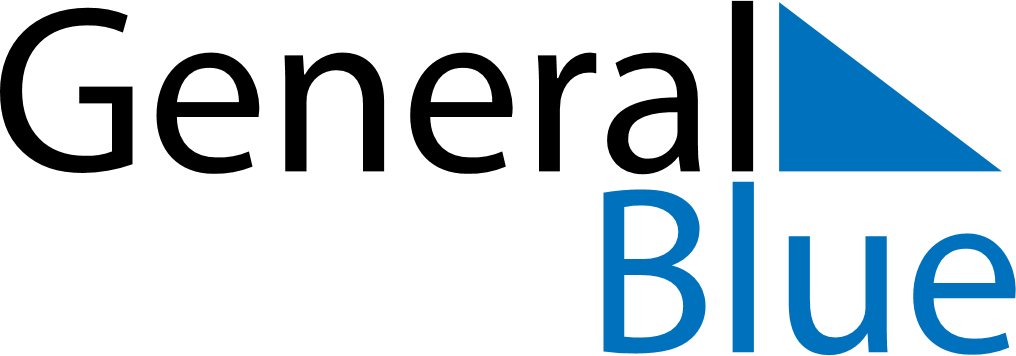 2019 – Q2Malta  2019 – Q2Malta  2019 – Q2Malta  2019 – Q2Malta  2019 – Q2Malta  AprilAprilAprilAprilAprilAprilAprilMondayTuesdayWednesdayThursdayFridaySaturdaySunday123456789101112131415161718192021222324252627282930MayMayMayMayMayMayMayMondayTuesdayWednesdayThursdayFridaySaturdaySunday12345678910111213141516171819202122232425262728293031JuneJuneJuneJuneJuneJuneJuneMondayTuesdayWednesdayThursdayFridaySaturdaySunday123456789101112131415161718192021222324252627282930Apr 19: Good FridayMay 1: Labour DayJun 7: June 7thJun 29: Saints Peter and Paul